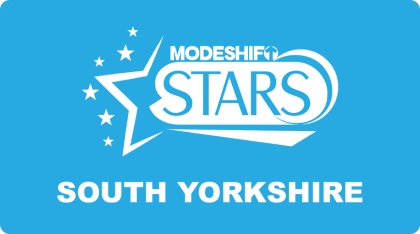 Schools Yorkshire TourOn Monday 18th June & Tuesday 19th June pupils across Barnsley will be taking part in a county wide baton relay celebrating cycling in the region. The Schools Yorkshire Tour sees children and young people from 162 schools across Yorkshire taking part in a cycling relay starting on 5th June 2018 to celebrate national Bike Week. The baton will travel 640 km (400miles) from the start in Pickering North Yorkshire to its final destination in Millennium Square Leeds on Tuesday 3rd July 2018.The ride will be led by a qualified ride leader in Dave and supported by members of staff from the school and Active Barnsley. It will use a mixture of off-road paths and quieter back roads. A copy of the route being used is on the reverse of this letter (or if you have any other questions the school can’t answer please get in touch) at david@pwlcprojects.com or on 07804541446.Please note: Places are limited and will allocated on a first come first served basisChildren must be able to ride confidently without stabilisers in order to come out on the ride.Children must have a fully functioning bike with two working brakes and a correctly fitted cycle helmet to take part in the ride. If they turn up and there is an issue with the bike or helmet your child may unfortunately not be able to take partIf you would like your child to come on the ride please complete and return the slip below to the school reception. On the morning of the ride your children should come to school with:A bike in full working condition. This means fully inflated tyres and both brakes functioning properly. Bikes will be checked and minor adjustments can be made but if there are any major faults the child will not be able to take part. A helmet that fits well A backpack they can comfortably wear while riding.A water bottle (to carry at least 500ml)A jumper / coat (If you have waterproofs please pack them, the ride will be going ahead whatever the weather)Any medication they need A Packed LunchPlease note all riders must have photo consent given the likelihood of press covering this event. Parents/Guardians must have signed the PWLC photo consent form that comes with this letter.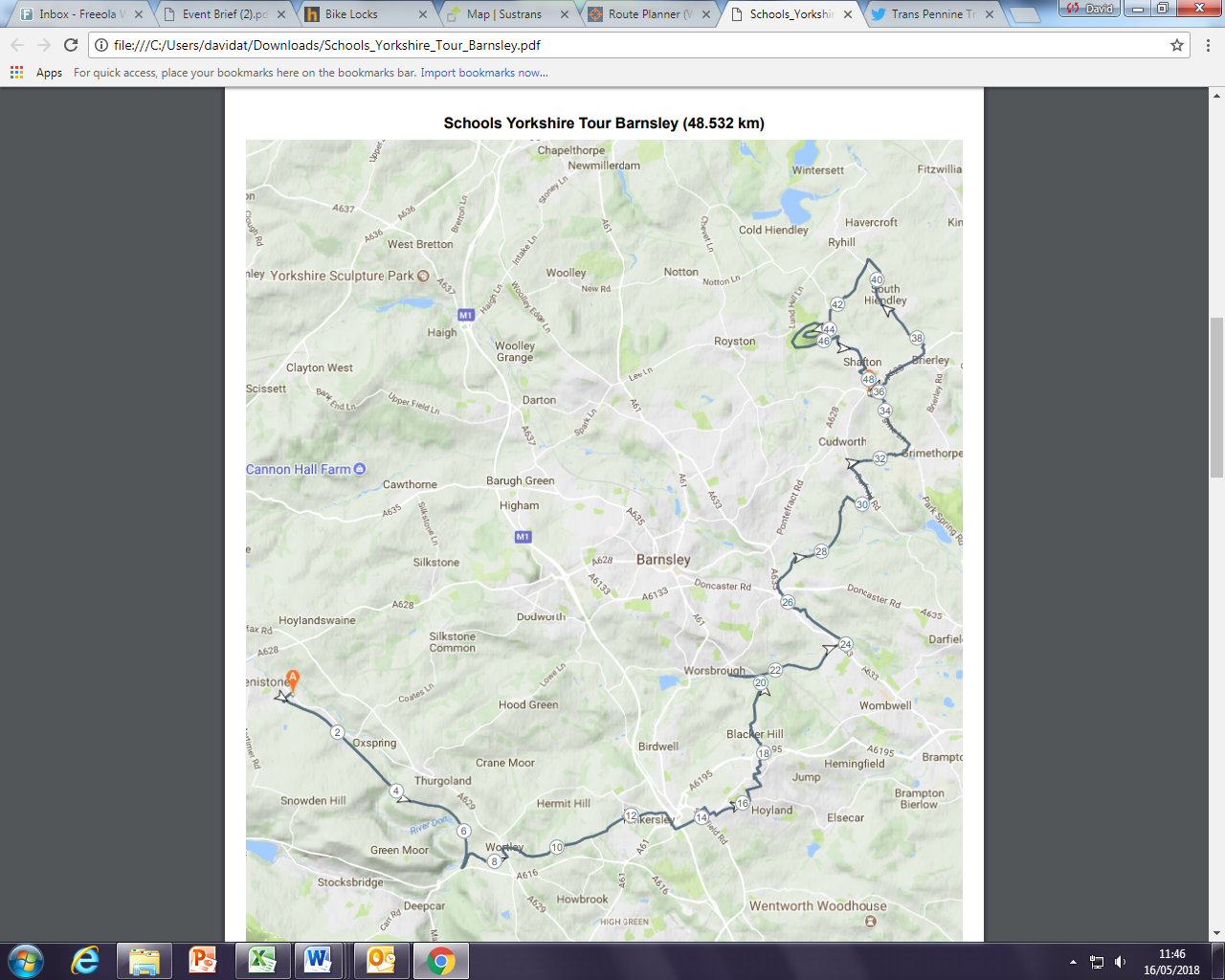 Springvale to Wortley (Finkle Street lane)13 Km return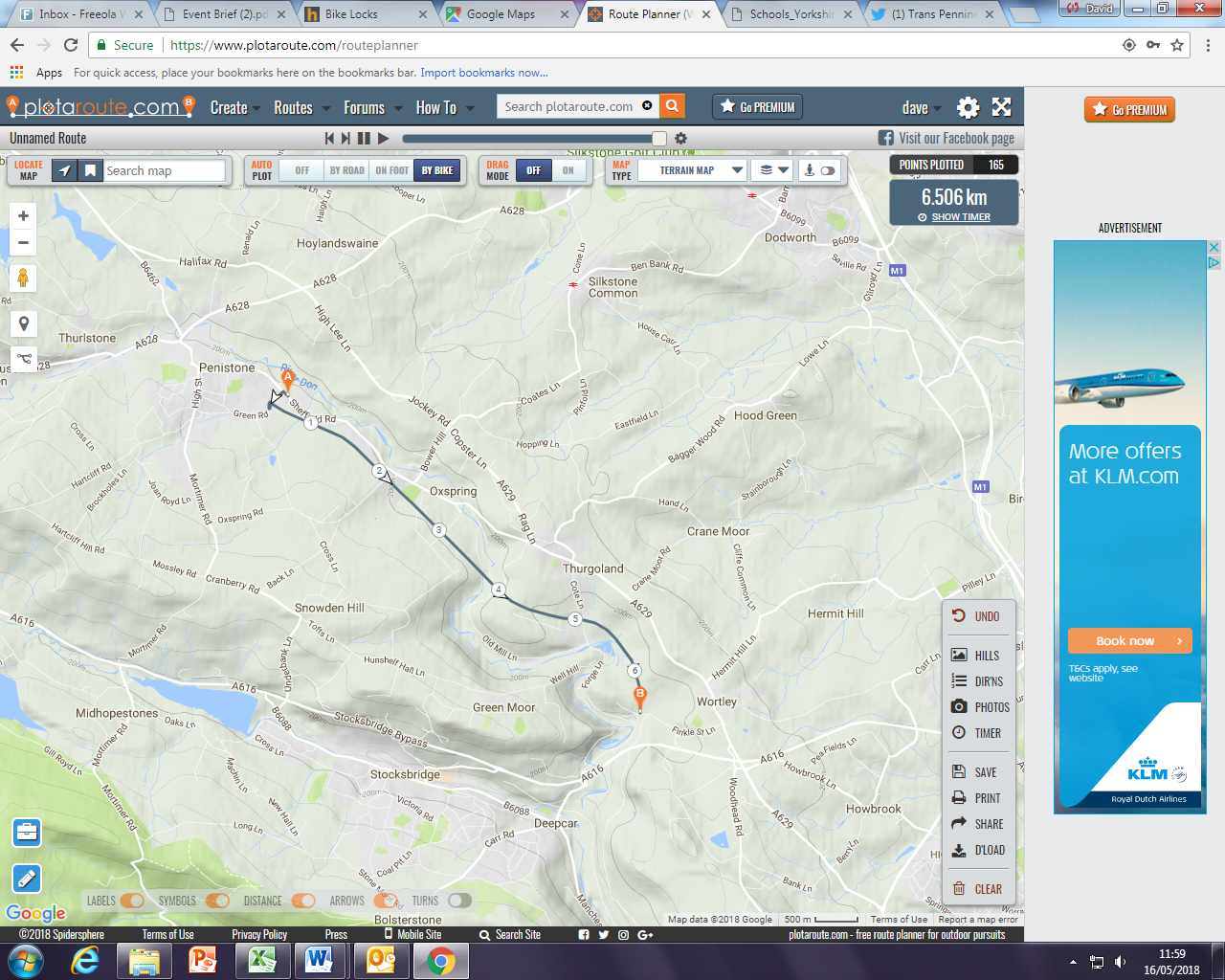 Child’s Name:Child’s Name:Child’s Name:Emergency Contact: Contact Number:Emergency Number if not available at above: Emergency Contact: Contact Number:Emergency Number if not available at above: Emergency Contact: Contact Number:Emergency Number if not available at above: Does your child have any medical conditions (please state): Does your child have any medical conditions (please state): Does your child have any medical conditions (please state): I give consent for my child to be in any photographs taken on the ride: (Please note, photo consent must be given on attached form too) YesNoI give permission for my child to take part in the Schools Yorkshire TourSigned: _______________________________ Date: _______________________I give permission for my child to take part in the Schools Yorkshire TourSigned: _______________________________ Date: _______________________I give permission for my child to take part in the Schools Yorkshire TourSigned: _______________________________ Date: _______________________